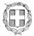             Ka6u058@minagric.grΘέμα : Επανεμφάνιση λύσσας στην Ελλάδα.Σας ενημερώνουμε ότι από 19/10/2012 έχει επανεμφανιστεί η λύσσα στην Ελλάδα. Το πρώτο κρούσμα αφορούσε μία κόκκινη αλεπού (δεξαμενή του ιού της λύσσας στη φύση ) στην περιοχή Σιάτιστα Κοζάνης. Έκτοτε και μέχρι σήμερα έχουν εμφανιστεί συνολικά 24 κρούσματα ( 20 σε αλεπούδες, 3 σε σκυλιά και 1 σε γάτα). Στο site  του Υπουργείου Αγροτικής  Ανάπτυξης και Τροφίμων  (ΥΠΑΑΤ, Πολίτης, Νοσήματα  που μεταδίδονται από τα ζώα στον άνθρωπο, Λύσσα) θα βρείτε αναλυτικά τα κρούσματα και τις περιοχές που αυτά έχουν βρεθεί. Επίσης υπάρχουν και αναλυτικές πληροφορίες για το νόσημα, τα είδη που προσβάλλει τις συνέπειες για τον άνθρωπο, τρόπους πρόληψης και αντιμετώπισης  κ.λπ.Για την αντιμετώπιση της νόσου στα ζώα και κατά συνέπεια στον άνθρωπο θα ξεκινήσουν το φθινόπωρο του 2013 εμβολιασμοί των αλεπούδων με εναέριες ρίψεις εμβολίων δολωμάτων που περιέχουν ζωντανό ιό κατά της λύσσας. Οι εναέριες ρίψεις των εμβολιακών δολωμάτων θα πραγματοποιηθούν σε 18  Περιφερειακές Ενότητες (πρώην Νομαρχίες) και σε επιπλέον ακτίνα 50 χιλιομέτρων γύρω από κάθε κρούσμα (site ΥΠΑΑΤ). Στις περιοχές αυτές θα εξαιρεθούν οι υδάτινες, οι αστικές και οι περιαστικές  περιοχές. Επίσης εντατικοποιούνται σε όλη την επικράτεια οι εμβολιασμοί όλων των σκύλων και γατών (δεσποζόμενων και αδέσποτων ) με νεκρά εμβόλια κατά της λύσσας.Λόγω της σοβαρότητας του θέματος και των πιθανών συνεπειών της νόσου για τη Δημόσια Υγεία παρακαλούμε θερμά να ενημερωθούν οι εκπαιδευτικοί και οι μαθητές όλων των εκπαιδευτικών βαθμίδων. Δεν υπάρχει λόγος εκδήλωσης έντονης ανησυχίας και πανικού και οι παρακάτω συμβουλές αποτελούν τμήμα ενημέρωσης και επαγρύπνησης του πολίτη.Η ενημέρωση πρέπει να επικεντρωθεί στα παρακάτω σημεία:Η λύσσα επανεμφανίστηκε στην Ελλάδα. Προσβάλλει όλα τα θηλαστικά ζώα και τον άνθρωπο. Είναι ζωοανθρωπονόσος.  Αν δεν γίνει έγκαιρα πρόληψη και αντιμετώπισή της είναι θανατηφόρα για τα ζώα και τον άνθρωπο.Ο άνθρωπος μολύνεται αν δαγκωθεί ή γρατσουνιστεί ή έρθει σε επαφή με σάλια μολυσμένου ζώου.Σε περίπτωση μόλυνσης του ανθρώπου πρέπει να ακολουθήσει πολύ καλό πλύσιμο της πληγήσας περιοχής με άφθονο νερό και σαπούνι και άμεση επίσκεψη στο γιατρό για περαιτέρω οδηγίες .Πρέπει να αποφεύγεται οποιαδήποτε επαφή με άγνωστα ζώα (άγρια, αδέσποτα κ.λπ.). Ιδιαίτερα τα παιδιά να αποφεύγουν να πιάνουν, να χαϊδεύουν ή γενικά να χειρίζονται άγνωστα σε αυτά ζώα.Σε περίπτωση που  πέσει στην αντίληψή κάποιου ένα ζώο νεκρό ή με ασυνήθιστη θα πρέπει να ειδοποιεί αμέσως τις τοπικές κτηνιατρικές ή δασικές αρχές.Όσοι διαθέτουν σκύλο ή γάτα θα πρέπει να  προσκομίζουν τα ζώα τους στον κτηνίατρο για αντιλυσσικό εμβολιασμό και να διατηρούν ενημερωμένο το ατομικό βιβλιάριο εμβολιασμών των ζώων τους. Τα ζώα πρέπει να είναι ηλεκτρονικά σημασμένα από κτηνίατρο.Όσον αφορά τους εναέριους εμβολιασμούς που θα πραγματοποιηθούν το Σεπτέμβριο-Οκτώβριο του 2013 θα πρέπει να γίνει άμεση ενημέρωση επίσης.Τα εμβολιακά δολώματα περιέχουν ζωντανό ιό.Σε περίπτωση εύρεσης τέτοιων δολωμάτων σε αγροτικές και δασώδεις περιοχές (μικροί κύβοι χρώματος λαδί-καφέ με οσμή ψαριού ) ΑΠΑΓΟΡΕΥΕΤΑΙ ΝΑ ΤΑ ΑΚΟΥΜΠΗΣΕΤΕ . ΜΗΝ ΤΑ ΠΑΤΑΤΕ. ΑΠΑΓΟΡΕΥΕΤΑΙ ΝΑ ΕΡΘΕΤΕ ΣΕ ΟΠΟΙΑΔΗΠΟΤΕ ΕΠΑΦΗ ΜΕ ΑΥΤΑΕνημερώστε  άμεσα τις τοπικές κτηνιατρικές αρχές.Το προσεχές διάστημα θα σας αποσταλούν διαφημιστικά φυλλάδια και αφίσες για διευκόλυνσή σας στο έργο της ενημέρωσης όλων των σχολείων της επικράτειας. Ο προϊστάμενος της Διεύθυνσης  						   ΣΠΥΡΙΔΩΝ ΝΤΟΥΝΤΟΥΝΑΚΗΣΕΛΛΗΝΙΚΗ ΔΗΜΟΚΡΑΤΙΑΑθήνα,18/06/ 201318/06/ 2013ΥΠΟΥΡΓΕΙΟ ΑΓΡΟΤΙΚΗΣ ΑΝΑΠΤΥΞΗΣ& ΤΡΟΦΙΜΩΝΑρ.Πρωτ: 2515/75560Αρ.Πρωτ: 2515/75560ΓΕΝΙΚΗ ΔΙΕΥΘΥΝΣΗ ΚΤΗΝΙΑΤΡΙΚΗΣΔ/ΝΣΗ ΥΓΕΙΑΣ ΤΩΝ ΖΩΩΝΤΜΗΜΑ ΖΩΟΑΝΘΡΩΠΟΝΟΣΩΝΤαχ. Δ/νση  Ταχ. ΚώδικαςΠληροφορίες:::Αχαρνών 2 10176 Αθήνα Μ. Κορού/Μ.ΤζανήΠ.ΚώστογλουΥπουργείο Παιδείας και Θρησκευμάτων Πολιτισμού και Αθλητισμού   Γενική Δ/νση Διοίκησης Πρωτοβάθμιας και Δευτεροβάθμιας ΕκπαίδευσηςΥπόψη κας ΚαρδαμίτσηΦΑΞ :210-3442582Τηλέφωνο:210 212 5725-22Faxe-mail ::210 8252614Κa6u009@minagric.grKa6u041@minagric.gr  